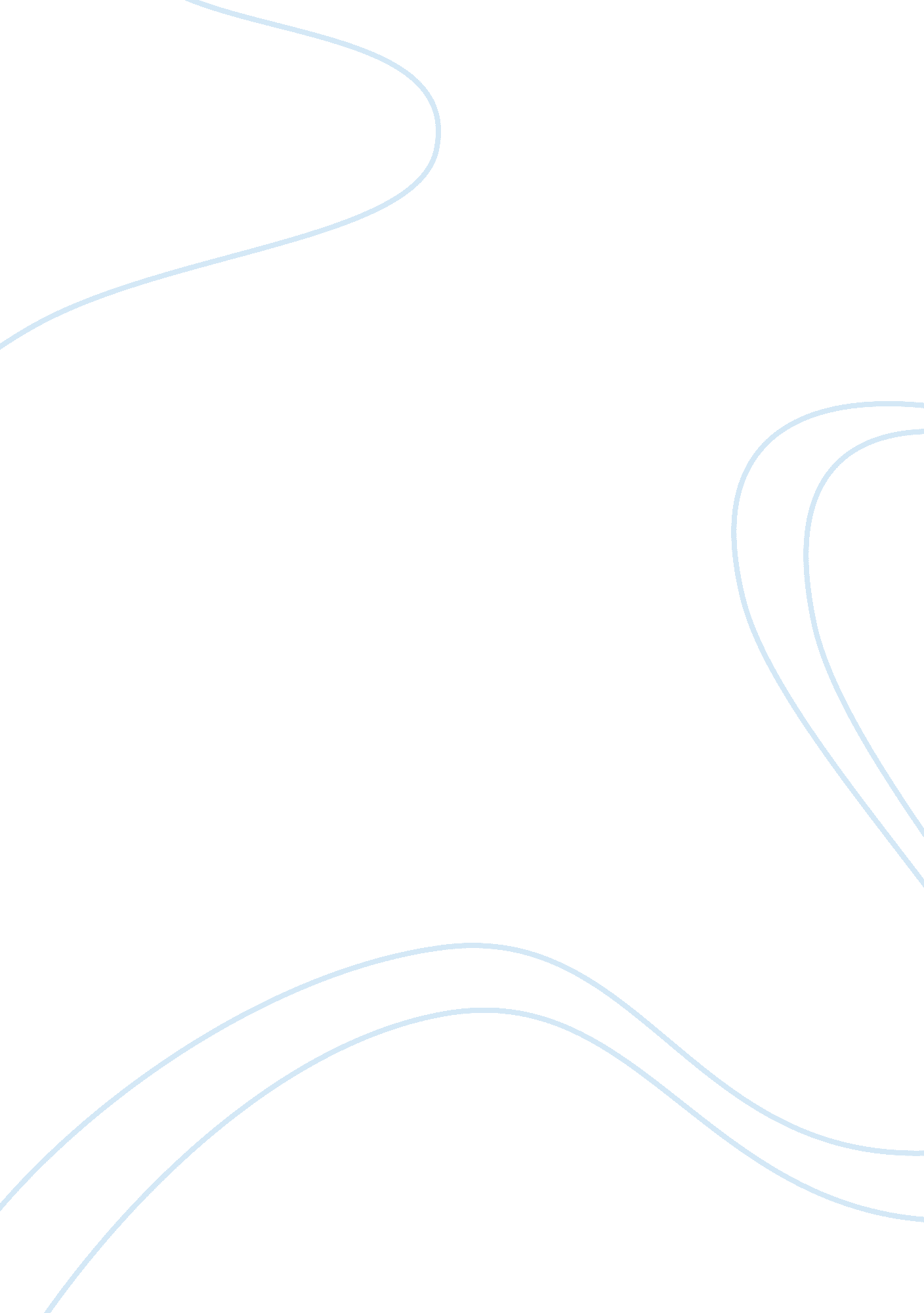 Tesco and its business environment commerce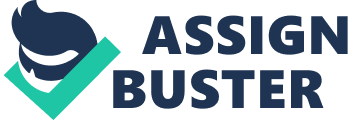 Tesco is a public limited company ( plc ) and has a figure of different stakeholders. Identify these stakeholders and their involvements and happen out how Tesco tries to turn to their involvements and execute its duties. Tesco is one of the largest retail merchants of the universe that operates its operations in 14 states over the universe, using over 500, 000 people and functioning 1000000s of clients every hebdomad. ( Tesco, 2012 ) This company was founded in 1919 by Jack Cohen as a group of market stables and the name was introduced foremost in 1924. Tesco is listed on the London Stock Exchange and hold a market capitalisation of about ? 24. 4A billion as of 15 January 2012. But in January 2012 its market portion have been fallen 30 % for the first clip between last 7 old ages. I am hired as a research analyst by the Office of Fair Trading ( OFT ) to work out the farther jobs of the organisation. This paper will take an effectual research to get the better of the fiscal jobs of the organisation. The chief intents of different types of organisation are to fulfill its clients every bit good as to fulfill its stakeholders and people involved in the organisation. Organization ‘ s vision statement provides information to general public what they are traveling to make for better fiscal betterment. Tesco serves the clients the most valued client services, the community is really powerful, and the staffs are committed and loyal. Tesco wants to present its accomplishments and qualified services all over the universe. Harmonizing to ( Tesco, 2012 ) it launched its four portion vision for the hereafter of the concern. Tesco is the most extremely valued concern in the universe, it will stay a growing company, it will be a modern and advanced company and it will win locally by using accomplishments globally. Tesco created the advanced aims and programs that will maximise the value of stakeholders. For illustration, as a market leader it will profit all stakeholders because clients would acquire high quality of merchandises, stockholders will have high dividends, and employees will acquire good wage. Harmonizing to the one-year study of Tesco ( 2011/12 ) the group gross is ? 64, 539m, underlying diluted net incomes per portion is 37. 41p and Dividend per portion is 14. 76p and group net income before revenue enhancement is ? 3. 8bn. As Tesco maximise its net income the stockholders will acquire more dividends. Each and every concern organisations have different sort of stakeholders. They can be the proprietors of the concern, workers, directors, consumers, the authorities, and the community. Each has the single involvement from the organisations. Owners want the net income and growing of the concern, workers need occupation security and occupation satisfactions, directors need high wage and position, consumers want safe and dependable merchandises, the authorities want successful concerns, more revenue enhancement, employment chance etc. the community want more occupation and environmental protection. As Tesco is the most extremely valued concern in the universe it provides these installations to the different category of people. As an organisation Tesco is really much responsible for the communities in which it works. It is besides to the responsible to the environment and to animal public assistance. It tries to cut down significantly the sum of packaging that is used for its merchandises. In 2000 a big sum of Tesco packaging will be reclaimable. It besides committed to utilizing the least packaging as possible. To protect air pollution Tesco launched low benzine gasoline in make fulling Stationss in the south- E and is seeking to be after to do this available across the remainder of the UK. It besides provides information and merchandises to let consumers to care for their personal wellness. In 2011, Philip Clarke put a seven-part scheme for its five concern sections – the UK, the United States, Europe, Asia, and Tesco Bank. The schemes are as follows: To turn the UK nucleus: Tesco is doing ? 1 billion committedness to come on the shopping trip and driving a strong gait of advancement that involve with clients, important gross and capital investing. outstanding international retail merchants in shops and online: in 1997 Tesco generated 1. 8 % of the group ‘ s net incomes and in recent twelvemonth 30 % so the Tesco is either figure one or two in eight among 12 market outside the UK. Food points: Tesco is a big retail merchant of nutrient points every bit same as the other points of merchandises. Strong retail services: it provides strong retail services to clients. Now a twenty-four hours ‘ s Tesco Bank bring forthing ? 1 billion in gross. Duties to communities: Tesco is responsible to the communities and the environment. Brand image: it has a good trade name image that entreaties to diverse client demands and wants and supply quality merchandises they are looking for at competitory monetary values. Skilled squad to make value: Tesco ‘ s most important plus will at all times be its people that they serve the clients. As in January 2012 its market portion have been fallen 30 % for the first clip between last 7 old ages. Though it is the large monetary value bead for the organisation it will be recover by supplying farther betterment of shopping trip for clients. ( Andrew Trotman, 2012 ) the job would be solved by set uping run to aware the stockholders and general populace. The cost of mundane merchandises can be cut down to minimise the loss and it will assist Tesco ‘ s concern environment. Tesco is a concern leader in the supermarket industry of UK and the economic environment is altering twenty-four hours by twenty-four hours. Consumers purchasing behaviour and ingestion form are altering so the organisation will give precedence to clients purchasing behaviour and form and will see the external environment of the organisation. Undertaking 2 The national environment in the UK has its ain features. The economic system operational in the UK and the authorities economic policies have a important impact on all administrations within the state including Tesco. Competition Commission is a regulative organic structure that controls and closely proctors all industries and administrations in the UK to guarantee that there is a just competition. Economic system can try to apportion resources in the national economic system of a state. Allocating resources are the critical factor to get down a concern every bit good as to take an effectual concern organisation. There are three sorts of economic system named market economic system, planned economic system and assorted economic system that help the concern to apportion resources. Market economic system: in market economic system investing, production and distribution are based on supply and demand every bit good as the monetary value of goods and services are considered in a free monetary value system. Planned economic system: it is another economic system that determinations sing production and investing are fixed by a cardinal authorization like authorities bureau. It can be either centralise or decentralised. Planned economic system help the contrivers to accomplish their end more absolutely. Assorted economic system: it is another economic system that both the province and private sector together command the economic system. It can be described as market economic systems that have strong regulations and ordinances. The allotment of resources is one sort of economic theory that is concerned with the find of how a states or companies or persons can administer economic resources or inputs in the economic market place. The most traditional concern inputs are land, labour and capital. Land is the most effectual beginning of apportioning resources. On the other manus the labour is another critical factor of concern inputs. The state that have main labour monetary value they can bring forth merchandises at a lower monetary value and at last capital is another of import factor of apportioning resources. Tesco is one of the largest retail merchants of UK. For illustration, In 1995 Tesco have introduced Tesco Clubcard and Tesco have become the figure one retail merchant in the UK market of economic system that earns grosss of over ? 32 billion. It is the most successful Internet supermarket and one of Europe ‘ s fastest turning fiscal service companies. ( Pearson Education, 1995 – 2013 ) Fiscal policy is the pattern of authorities gross aggregation and outgo to act upon the economic system. The policy affects the undermentioned variables in the economic system: The aggregative demand and the degree of economic system The distribution of income and The form of resource allotment ; On the other manus pecuniary policy controls the supply of money and a rate of involvement for the usage of advancing economic growing and strength. It helps to stable the monetary value and unemployment. Monetary policy is controlled by the authorities of the state to get the better of the fiscal job. When the rising prices rate is high so the authorities tries to command the money supply in the market. On the other manus when the rising prices rate is lower than the outlook the Government Issue new notes. In the retail and supermarket industry Tesco is a good known name in UK and this organisation has an effectual impact on financial and pecuniary policy that helps the economic system and back up the authorities to maximise the gross. Tesco is a supermarket concatenation store and its operations in 14 states all over the universe. Every concern organisations have their ain concern schemes to run the concern in a smooth mode. So the Tesco have their ain schemes to function the clients valuable services, skilled employees, online services, trade name image, duties to communities etc. They lead different types of concern such as: Tesco: it has stores and supermarkets. Tesco. com: it is the major online shopping service of them. Tesco Bank: it is chiefly a joint venture with Royal Bank of Scotland that offer clients insurance, recognition cards and salvaging histories etc. Tesco Direct: it is an on-line shopping service that provides electrical contraptions and homeware and service food markets. Tesco Telecoms: it is a telephone service that provides land line and Mobile. Understanding thorough assorted concern theoretical accounts, all companies need several concern schemes to run their concern in a smooth mode. They follow assorted methods to make so. Tesco has supermarket stores, online shopping services, Tesco bank, Tesco direct, Tesco telecom etc. so in the comparative sector competition is an indispensable factor to see. Tesco has skilled employees, committed to the organisation and nature that they provide the latest service to clients that help their concern to turn fast. PESTLE analysis will see the of import external factors of Tesco. PESTLE means political, economic, sociological, technological, legal or environmental dimensions. The external environment mostly affects the environment of the organisation. It besides changes the fiscal operations that hit fiscal place of the company. Political: it is the chief spectrums that are presently impacting all the states of the universe which may take to higher Numberss of unemployment. Tesco is one of the largest and fastest turning retail merchants so that occupations will be available with TESCO. Economic: one of the Tesco ‘ s competitory advantage in the market are competition with other retail merchants that give the people qualified merchandise at a lower monetary value and protecting clients and guaranting that enterprisers have the opportunity to vie in the market fiscal system are of import within consumer jurisprudence. Social: societal environment of Tesco see lifestyle tendencies, consumer purchasing forms, demographics consumer attitudes and sentiments etc. Tesco change the purchasing form of the community and give them chance to take exact merchandises from their stores. Technological: Technological factors had the most impact on TESCO that has been the growing in the usage of the cyberspace. TESCO have created a ? 100 million Sustainable Technology Fund for cut downing C that is committed to the nature of their concern. ( UK Essays, 2003-2012 ) Undertaking 3 Markets within which organisations operate are invariably altering. The merchandises offered and monetary values set by the organisations are shaped by the market forces operational in the given market. Culture ( societal environment ) besides evolves and impacts organisational picks, schemes and operations. Market structures consists of the concern orientated features of a market that all the concerns have to concentrate on these features of the market as these have an consequence on the grade of competition in the industry and command the concern merchandise or service pricing determinations. ( Market Structures & A ; Tesco, 2003 – 2012 ) The market that Tesco operates is supermarkets and A it is a extremely competitory one Tesco holds a disproportional sum of power. The figure holla will bespeak that Tesco holds over a 3rd of the market portion and it is dual the sum of Asda ‘ s market portion. It is the per centum of the whole market section that is served by the company. Supermarket Share Tesco 30. 6 % Asda 16. 6 % Sainsbury ‘ s 16. 3 % Morrison ‘ s 11. 1 % Somerfield 5. 4 % Waitrose 3. 7 % Iceland 1. 8 % Figure-1: Beginnings: Tesco Analysis, 2007. Tesco holds the maximize market portion among the companies in the supermarket industry so that they can offer the clients the effectual merchandises or services. The monetary value is comparatively low between the rivals of supermarket every bit good as other concern. Market forces are the interaction between the supply and demand that create a market economic system and its impacts are really much necessity in a free economic market. Supply and demand are interrelated because when the supply is limited so the monetary value of the merchandise or services is high on the other manus when the demand is high so the monetary value of the merchandise or services is besides high. Market forces explain the interaction between supply and demand inside a market and the organisational response is the consequence given by concern to an economical or concern status. A An organisation ‘ s response to market forces has a direct impact on the company ‘ s net incomes and repute. For illustration Tesco lead market research to run into the demand of the demand of the clients and guarantee the available supply of their merchandises. Tesco is followed by the decentralized construction company. It is really helpful because it is able for shop director to do the determination. The director of Tesco can do determinations as he is more cognizant of the environment of the market. Tesco give power to the directors to do determinations that motivate the employee to work. Tesco sells nutrient merchandises and non nutrient merchandises and services to clients. For illustration, Tesco Clubcard is one sort of services provided by Tesco to pull more clients. Business and cultural environment of an organisation represents the overall on the job environment of the company. Different organisation has different civilizations and constructions. They pattern the civilization that are appropriate to their concern and can more net income for the organisation. The cultural environment affects the basic values, behaviours, and penchants of the society and it has an consequence on consumer selling determinations. Tesco is a supermarket concatenation store and its operations in 14 states all over the universe. So the company pattern a good civilization to feedback the clients. Employees of Tesco portion their information and cognition each other, they work as a squad, bask the work, observe their clip. It is a good topographic point for work. Employees cooperate with clients and seek to function them the best services. ( Tesco-graduates, 2012 ) Three civilizations are practiced by the Tesco: Better: to assist the clients and give better services that clients come back to them once more. Simpler: staffs work more expeditiously and less emphasis Cheaper: Customers get merchandises and services at lower monetary value than others. Undertaking 4 The United Kingdom is a state that actively participates in international trade which contributes significantly to the UK economic system. The UK is besides a member of the EU. The UK and the administrations within the state are influenced by the EU policies and statute law ( directives ) every bit good as altering planetary factors. International trade is really much necessity for the UK economic system and it is critical for the UK so that it can be able to prolong its economic sciences strengths and development in an progressively competitory world-wide economic system. International Trade is the exchange of goods and services to international boundary lines. Without international trade no 1 can believe bigger gross revenues of their merchandises. The importance of international trade is differing from state to state. Nations export fundamentally to spread out their market or to help economically suffering sectors within the place fiscal system. International trade is based upon the thought of specialisation and exchange that will take to a general addition in universe life criterions. For international trade different merchandises of different state can acquire. Tesco is one of the United Kingdom based supermarket concatenation international company that expand its concern into the European, North American, and Asiatic markets with success. All aspects of TESCO operation is affected by this enlargement that include concern construction, corporate imposts, organisational constructions and fiscal position of the concern. Tesco expand its concern in the United States in late 2007 that provided the effectual chance to them. ( ItchyBrainsCentral, 2011 ) Tesco is one of the largest retail merchants of the universe that operates its operations in 14 states over the universe, using over 500, 000 people and functioning 1000000s of clients every hebdomad. Tesco operates in 14 markets across Asia, Europe and North America. Countries where it operates its operations are given below: Tesco UK Tesco China Tesco in India Tesco Malaysia Tesco Lotus Tesco Check Republic Tesco Hungary Tesco Ireland Tesco Poland Tesco Slovakia Tesco Japan Tesco Kiap Fresh and Easy Home plus The European Union ( EU ) is consists of 15 original member states and it have effectual policies on the UK concern organisations. The European Union supports the consumer ‘ s wellness and safety every bit good as ensures the qualified merchandises. The brotherhood created regulations and ordinances for the organisations particularly for the retail industry. As Tesco is one of the largest retail industries of UK, it follows the regulations and ordinances. Tesco provide the consumers safely merchandise and nature friendly merchandises to clients. Tesco will get the better of the autumn of 30 % market portion by supplying the qualified merchandises and services, their committed employees support the organisation, their trade name image is really powerful that help the stakeholders to trust on the organisation. 